БУДЛЕЯ ДАВИДА (осенняя сирень) ЭНКИАНТУС КОЛОКОЛЬЧАТЫЙБЕРЕСКЛЕТБЕРЕСКЛЕТ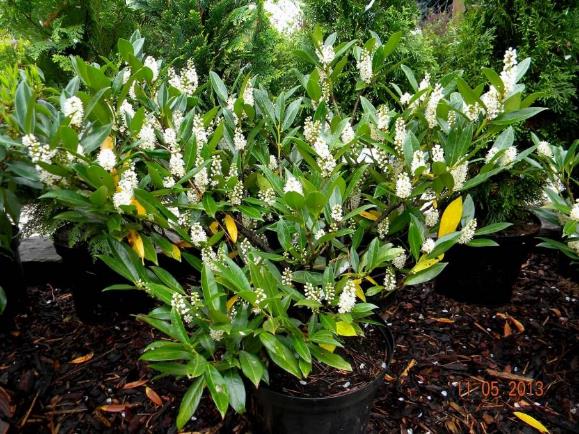 ЛАВРОВИШНЯН – 1,5-3М.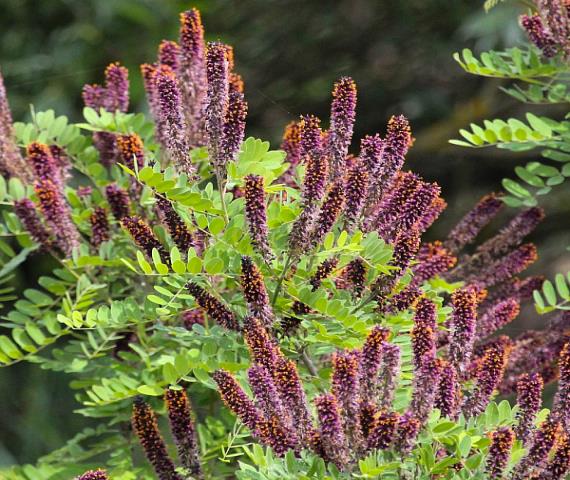 АМОРФА Н- 1,5м.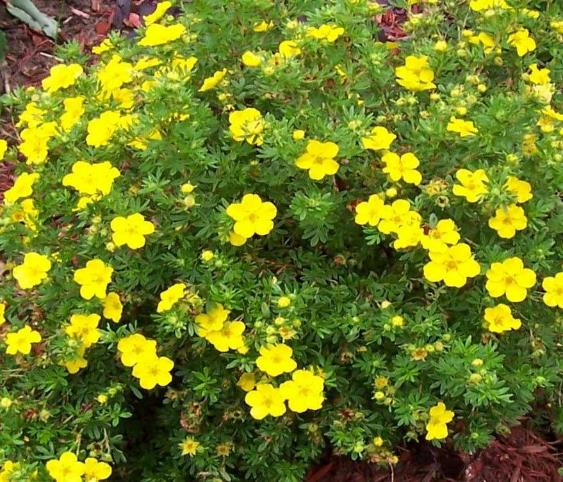 ЛАПЧАТКА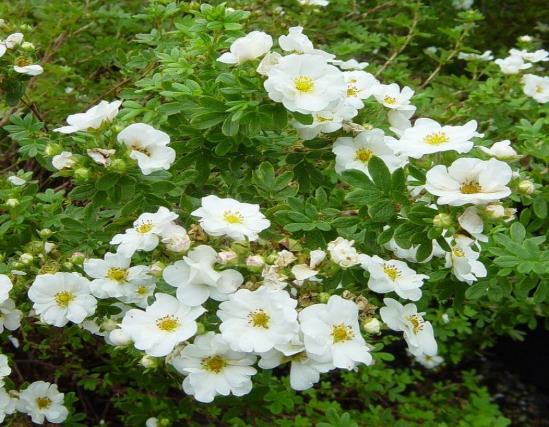 ЛАПЧАТКА БЕЛАЯ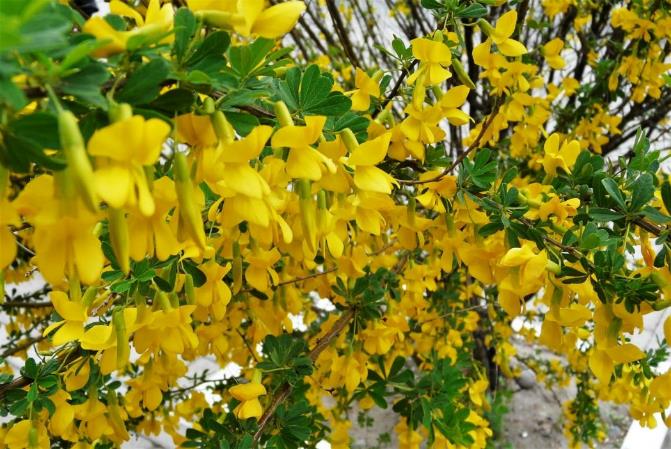 КАРАГАНА      Н- 2м.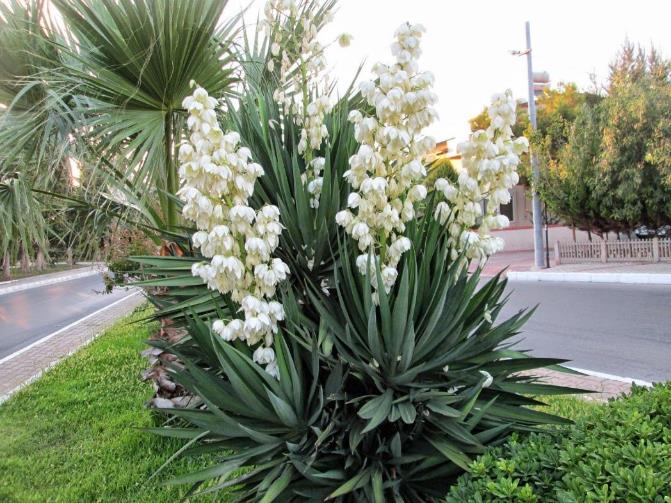 ЮККА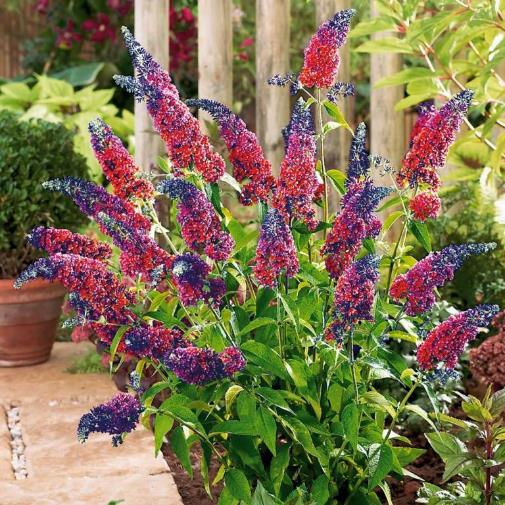 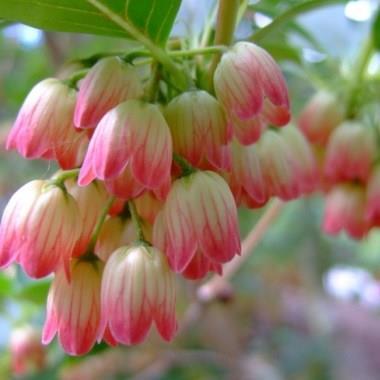 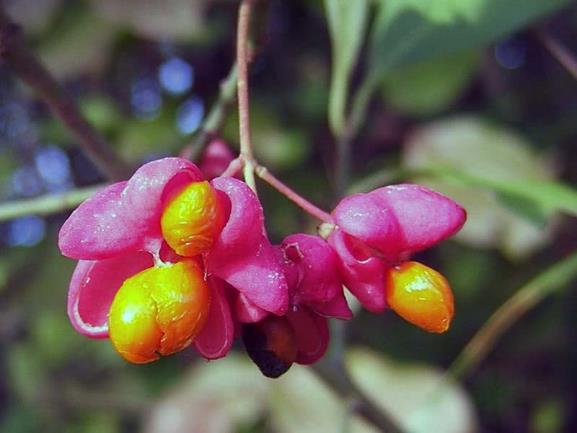 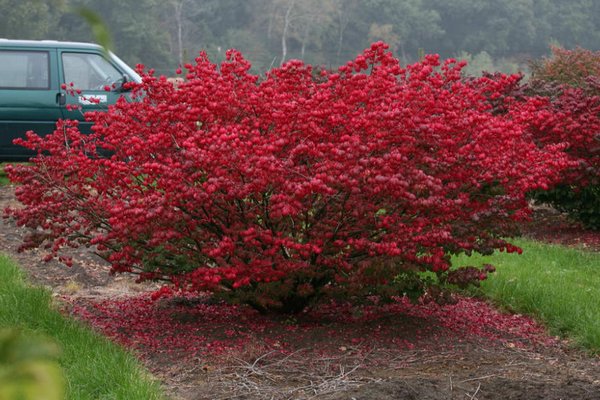 